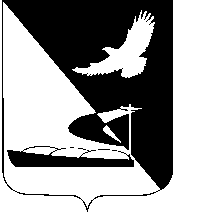 АДМИНИСТРАЦИЯ МУНИЦИПАЛЬНОГО ОБРАЗОВАНИЯ«АХТУБИНСКИЙ РАЙОН»ПОСТАНОВЛЕНИЕ21.06.2017          						                                         № 375О внесении изменений в план-график закупок товаров, работ, услуг для обеспечения муниципальных нужд администрации МО «Ахтубинский район» на 2017 финансовый годРуководствуясь Федеральным законом от 05.04.2013 № 44-ФЗ «О контрактной системе в сфере закупок товаров, работ, услуг для обеспечения государственных и муниципальных нужд», постановлением Правительства РФ от 05.06.2015 № 554 «О требованиях к формированию, утверждению и ведению планов-графиков закупок товаров, работ, услуг для обеспечения нужд субъекта Российской Федерации и муниципальных нужд, а также требованиях к форме планов-графиков закупок товаров, работ, услуг», Порядком формирования, утверждения и ведения планов-графиков закупок товаров, работ, услуг для обеспечения муниципальных нужд муниципального образования «Ахтубинский район», утвержденным постановлением администрации МО «Ахтубинский район» от 30.12.2014                № 2014 «Об утверждении Порядка формирования, утверждения и ведения планов-графиков закупок товаров, работ, услуг для обеспечения муниципальных нужд муниципального образования «Ахтубинский район», администрация МО «Ахтубинский район»	ПОСТАНОВЛЯЕТ:Внести изменения в план-график закупок товаров, работ, услуг для обеспечения муниципальных нужд администрации МО «Ахтубинский район» на 2017 финансовый год, утвержденный постановлением администрации МО «Ахтубинский район» от 08.02.2017 № 65, изложив его в новой редакции, согласно приложению к настоящему постановлению.Отделу информатизации и компьютерного обслуживания администрации МО «Ахтубинский район» (Короткий В.В.) обеспечить размещение настоящего постановления в сети Интернет на официальном сайте администрации  МО «Ахтубинский район» в разделе «Документы» подразделе «Документы Администрации» подразделе «Официальные документы».Муниципальному казенному учреждению по осуществлению закупок для муниципальных нужд муниципального образования «Ахтубинский район» (Легенькая Д.С.) обеспечить размещение плана-графика закупок товаров, работ, услуг для обеспечения муниципальных нужд администрации МО «Ахтубинский район» на 2017 финансовый год в сети Интернет на официальном сайте Единой информационной системы в сфере закупок.Глава муниципального образования                                                В.А. Ведищев